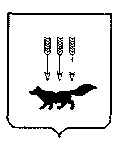 ПОСТАНОВЛЕНИЕАДМИНИСТРАЦИИ городского округа САРАНСКот   «    30   »    марта     2018 г.                                                   			№ 768Об утверждении документации по внесению изменений в документацию по планировке территории, ограниченной ул. Севастопольская, пр. 70 лет Октября и поймой р. Инсар г. Саранска, включая проект межевания, в части изменения проекта межевания 	В  соответствии с Федеральным законом от 6 октября 2003 года  № 131-ФЗ                    «Об общих принципах организации местного самоуправления в Российской Федерации», статьями 45, 46 Градостроительного кодекса Российской Федерации, постановлением  Администрации городского округа Саранск  от  7 июля                  2014 года №1736 «Об утверждении  документации по планировке территории, ограниченной ул. Севастопольская, пр. 70 лет Октября и поймой р. Инсар                       г. Саранска, включая проект межевания» (с изменениями, внесенными постановлениями Администрации городского округа Саранск от 21 июня                  2016 года № 2009, от 13 ноября 2017 года № 2571),  постановлением Администрации городского округа Саранск от 22 августа 2017 года № 1855  «О внесении изменений в документацию по планировке территории, ограниченной ул. Севастопольская, пр.70 лет Октября и поймой р. Инсар  г. Саранска, включая проект межевания, в части изменения проекта межевания»,  с учетом протокола  публичных  слушаний по вопросу о внесении изменений в документацию по планировке территории, проведенных  21 февраля 2018 года, заключения о результатах публичных  слушаний,  опубликованного 13 марта 2018 года, иных прилагаемых документов Администрация городского округа Саранск  п о с т а н о в л я е т: 1. Утвердить документацию по внесению изменений в документацию по планировке территории, ограниченной ул. Севастопольская, пр.70 лет Октября и поймой р. Инсар г. Саранска, включая проект межевания, в части изменения проекта межевания согласно приложению к настоящему постановлению (заказчик – Чуприкова  С. А.).2. Контроль за исполнением настоящего постановления возложить                               на Заместителя Главы городского округа Саранск – Директора Департамента перспективного развития Администрации городского округа Саранск.       	3. Настоящее постановление вступает в силу со дня его официального опубликования. Глава  городского округа Саранск				                             П. Н. Тултаев				     Приложение  к постановлению Администрации городского округа Саранск от «30» марта 2018 г. № 768Состав документации по внесению изменений в документацию по планировке территории, ограниченной ул. Севастопольская, пр.70 лет Октября и поймой           р. Инсар г. Саранска, включая проект межевания, в части изменения проекта межевания   №п/пНаименование документа1.Пояснительная записка2.Графическая часть2.1.Схема размещения элемента  планировочной структуры 2.2.Основная часть проекта межевания территории:2.2.1.Чертеж межевания территории М 1:10002.3.Материалы по обоснования проекта межевания  территории:2.3.1.Чертеж границ зон с особыми условиями использования территории   М 1:10002.3.2.Чертеж границ существующих земельных участков. Чертеж местоположения существующих объектов капитального строительства         М 1:1000